جامعة محمد خيضر- بسكرة    كلية العلوم الانسانية والاجتماعية                                                                                            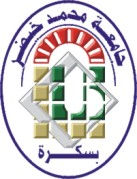 قسم العلوم الاجتماعيةالتوزيع الزمني لحصص الدراسة للسنة الأولى دكتوراه الطور الثالث شعبة: علوم التربية بسكرة في: 18/05/2021مساعد رئيس القسم للدراسات العليا                                                                             والبحث العلميأيام التدريس التوقيتالمادةالقاعةالأستاذالسبت09:30-12:30 تكنولوجيا الإعلام والاتصال (مشترك)قاعة مخبر المسألة التربويةد . بو أحمد يحيالسبت14:00- 17:00علم النفس البيداغوجي (مشترك)قاعة مخبر المسألة التربويةأد رابحي إسماعيلالأحد08:00- 12:00نظريات القياس النفسي(مقياس التخصص)تخصص: القياس النفسي والتقويم التربويقاعة مخبر المسألة التربويةأ.د ساعد صباحالأحد08:00- 12:00استراتيجيات التدريس.(مقياس التخصص)تخصص: علم  النفس التربويقاعة العرض رقم : 01أ.د كحول شفيقةالأحد08:00- 12:00نظريات الإرشاد(مقياس التخصص)تخصص: الإرشاد والتوجيةقاعة العرض رقم : 02د. بومجان ناديةالأحد14:00-17:00منهجية البحث(مشترك)قاعة مخبر المسألة التربويةأ.د مدور مليكة